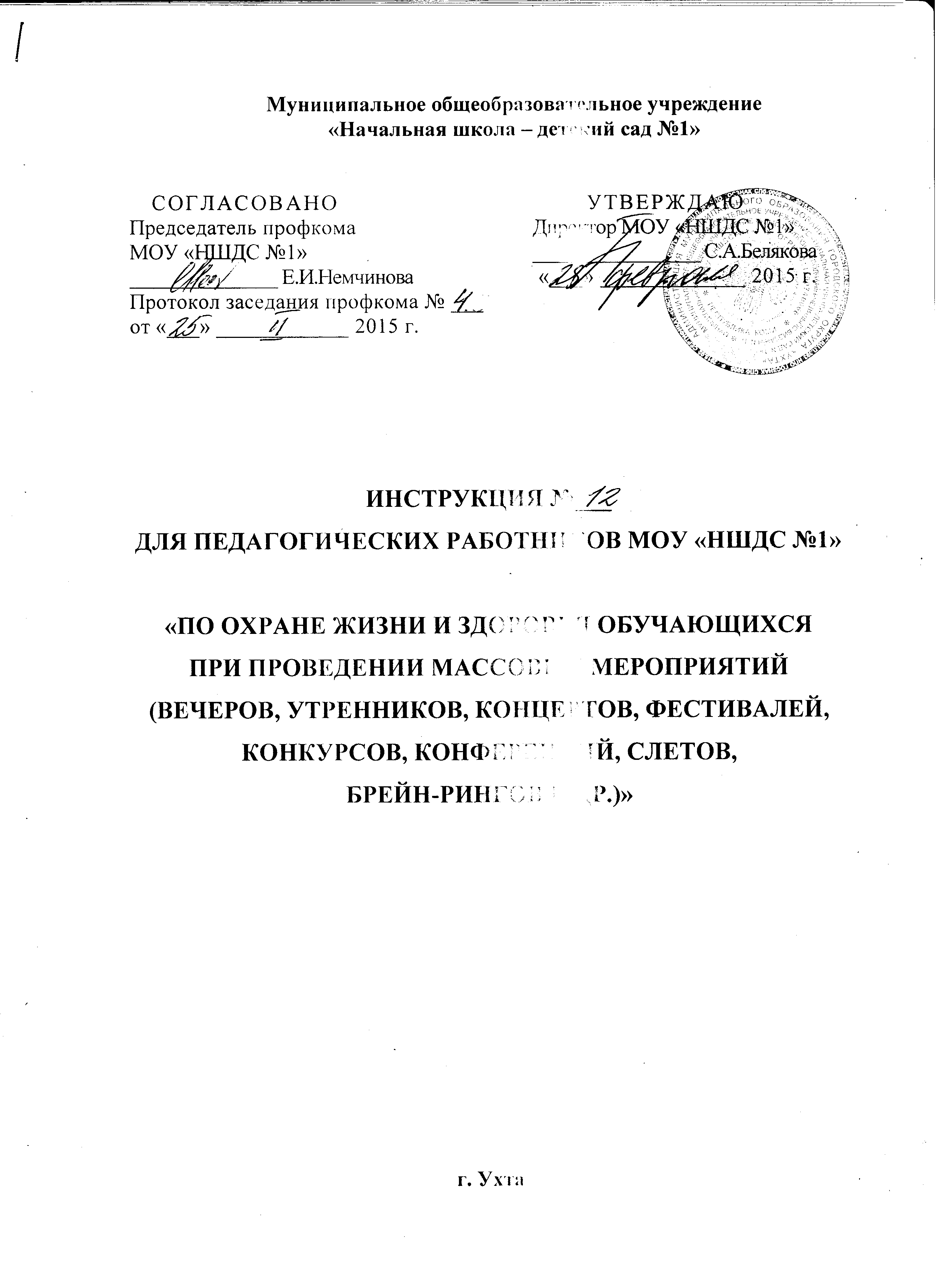 I. Общие положения     Настоящая инструкция направлена на охрану жизни и здоровья обучающихся при осуществлении деятельности по их воспитанию и организации досуга.Культурно- массовые мероприятия в образовательном учреждении проводят в соответствии с планом, приказом директора, в котором назначается дата проведения мероприятия, ответственное лицо, участники и место проведения мероприятия. К проведению культурно- массовых мероприятий в учреждении допускаются лица:старше 18 лет;не имеющие судимости;прошедшие медицинский осмотр;ознакомленные с Уставом, Коллективным договором, «Правилами внутреннего трудового распорядка», «Должностной инструкцией», «Инструкцией по охране труда на рабочем месте», «Планом эвакуации», «Инструкцией по пожарной безопасности», «Инструкцией по мерам антитеррористической безопасности» и другими локальными актами МОУ «НШДС №1»;способные оказывать первую доврачебную помощь при получении травм и ушибов, а также применить, в случае возгорания, первичные средства пожаротушения;знающие место хранения первичных средств пожаротушения, расположение главных и запасных выходов и путей эвакуации.Помещение, в котором  проводятся культурно- массовые мероприятия с обучающимися, должно:располагаться не выше 2-го этажаиметь не менее 2-х огнетушителей;иметь два эвакуационных выхода, которые должны свободно открываться;иметь автоматическую систему пожарной сигнализации.Окна помещений, где проводятся массовые мероприятия, не должны иметь глухих решеток.Помещение должно быть достаточно освещено. Светильники должны быть подвешены к  потолку и иметь светорассеивающую арматуру. Электрическая проводка в проводимом помещении должна быть изолированной, розетки и прочие электроприборы должны быть исправными и недоступными для обучающихся. Распределительные коробки должны быть закрыты крышками. Электрические выключатели, розетки и коробки должны быть без трещин и сколов, а также без оголённых контактов.Температура воздуха в помещении должна соответствовать установленным  санитарным нормам.О каждом несчастном случае с участниками культурно- массового мероприятия немедленно сообщить ответственному лицу и администрации учреждения, принять меры по оказанию первой помощи пострадавшему.Лицо, допустившие невыполнение или нарушение инструкции по охране жизни и здоровья детей, привлекается к дисциплинарной ответственности в соответствии с правилами внутреннего трудового распорядка и законодательства РФ.II. Требования безопасности   перед проведениемкультурно- массового мероприятияПриказом директора  МОУ «НШДС №1» назначить ответственных лиц за проведение культурно- массового мероприятия. Приказ довести до ответственных лиц под роспись.   Заместитель директора  по ВР проводит целевой инструктаж по жизни и здоровья обучающихся  с ответственным лицом до начала мероприятия.Ответственное лицо обязано провести:инструктаж с учащимися  по правилам внутреннего распорядка обучающихся;проверку помещения, где будет проходить массовое мероприятие на предмет его безопасности;проверку первичных средств пожаротушения на предмет их наличия, исправности и комплектации;проветривание помещения, при необходимости организует уборку полов;расстановку демонстрационного оборудования, инструментов и мебели для проведения культурно- массового мероприятия в помещении.Выявленные недостатки устранить до начала мероприятия, а если самостоятельно устранить нельзя, то следует сообщить об этом администрации МОУ «НШДС №1».III. Требования безопасности во время проведения  культурно- массового мероприятияОтветственное лицо должно вести контроль над безопасностью во время проведения утренников, спектаклей и других культурно- массовых мероприятий.Эвакуационные проходы и выходы должны быть всегда свободными.   Ковры, ковровые дорожки и другие покрытия полов в помещениях с массовым пребыванием людей должны надежно крепиться к полу.Новогодняя елка или другое постановочное сооружение должны устанавливаться на устойчивом основании и с таким расчетом, чтобы оно не касалось стен или потолка и не должно затруднять выход людей из помещения.Категорически запрещается  во время проведения культурно- массовых мероприятий в помещении: Применять свечи или хлопушки, устраивать фейерверки и другие световые пожароопасные эффекты, которые могут привести к пожару.Украшать елку или прочие сценические декорации целлулоидными игрушками, а также марлей или ватой, не пропитанными огнезащитными составами.Проводить энергичные подвижные игры, которые могут привести к травме. Одевать детей в костюмы из легкогорючих материалов.Использовать ставни на окнах для затемнения помещений.Уменьшать ширину проходов между рядами и устанавливать в проходах дополнительные кресла, стулья и т.п.Полностью гасить свет в помещении во время спектаклей или представлений.Допускать скопление людей в зоне проходов, дверей и эвакуационных выходов.Допускать заполнение помещений людьми сверх установленной нормы.Открывать окна в присутствии детей в помещении.Пользоваться неисправными электроприборами и приспособлениями.IV. Требования безопасности  в чрезвычайных ситуациях  При появлении дыма, возникновении пожара или другой ситуации в помещении, опасной для жизни и здоровья обучающихся,   действовать в соответствии с планом эвакуации и с памяткой по мерам пожарной безопасности.При получении травмы ребенком немедленно оказать первую доврачебную помощь, сообщить об этом администрации МОУ «НШДС №1», родителям обучающегося  и при необходимости вызвать скорую помощь.При оказании первой медицинской помощи необходимо:Устранить воздействие опасных факторов, угрожающих здоровью и жизни (освободить от действия электротока, вынести из загазованной зоны, погасить горящую одежду и т.д.).Оценить состояние здоровья пострадавшего и определить характер и тяжесть травмы.Выполнить необходимые действия по спасению пострадавшего в порядке срочности (восстановить проходимость дыхательных путей, провести искусственное дыхание, наружный массаж сердца, остановить кровотечение, наложить повязку и т.д.)При возникновении противоправных действий со стороны граждан, направленных на дестабилизацию работы учреждения, посягающих на жизнь и здоровье детей необходимо нажать кнопку тревожного сообщения  или позвонить по телефону 02.В случае террористического акта, обнаружении незнакомых предметов, возникновения ситуации, которая может привести к аварии или несчастному случаю, принять меры к устранению причин аварии в соответствии с инструкцией по антитеррористической безопасности. При появлении неисправности в работе электрического прибора, постороннего шума, запаха гари или плавлении пленки, диафильма, слайда нужно немедленно выключить прибор от электросети. Работу можно продолжить только после устранения неисправностей.V. Требования безопасности по окончании культурно- массового мероприятия  Проконтролировать выход участников культурно-массового мероприятия из помещения.Отключить от электросети все демонстрационное и музыкальное оборудование.Тщательно проветрить помещение и организовать  влажную уборку.Проверить помещение на предмет того, что посетители не оставили в нем своих вещей, выключить свет и уходя закрыть помещение.